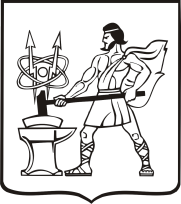 СОВЕТ ДЕПУТАТОВ ГОРОДСКОГО ОКРУГА ЭЛЕКТРОСТАЛЬМОСКОВСКОЙ ОБЛАСТИРЕШЕНИЕот 27.10.2022 № 173/33Об утверждении состава комиссии, уполномоченной на организацию и проведение публичных слушаний по обсуждению проектов Устава городского округа Электросталь Московской области и проектов решений Совета депутатов городского округа Электросталь Московской области о внесении изменений и (или) дополнений в Устав городского округа Электросталь Московской области     В связи с назначением публичных слушаний по обсуждению проекта решения Совета депутатов городского округа Электросталь Московской области о внесении изменений и дополнений в Устав городского округа Электросталь Московской области, Совет депутатов городского округа Электросталь Московской области  РЕШИЛ :             1. Утвердить состав комиссии, уполномоченной  на организацию и проведение  публичных слушаний по обсуждению проектов  Устава городского округа Электросталь Московской области и проектов решений Совета депутатов городского округа Электросталь Московской области о внесении изменений и (или) дополнений в Устав городского округа Электросталь Московской области :        «1.1.  Председатель комиссии - Мироничев О. И., депутат Совета депутатов городского округа Электросталь Московской области, председатель Совета депутатов городского округа Электросталь Московской области. 1.2. Члены комиссии :  1.2.1. Ковриков Г. М. - депутат Совета депутатов городского округа Электросталь Московской области;        1.2.2. Зенченко А. Д. - депутат Совета депутатов городского округа Электросталь Московской области;1.2.3. Ковалёв А. А.  -  депутат Совета депутатов городского округа Электросталь Московской области;1.2.4. Буланова Л. В.  – начальник правового управления Администрации городского округа Электросталь Московской области;1.2.5. Никитина Е. В. – начальник отдела по связям с общественностью Администрации городского округа Электросталь Московской области.        1.3.  Секретарь комиссии :         1.3.1. Романова О. Е. – консультант отдела правового обеспечения Администрации городского округа Электросталь Московской области.         2. Разместить настоящее решение на официальном сайте городского округа Электросталь Московской области в информационно-телекоммуникационной сети «Интернет»  по адресу:  www. electrostal.ru.        3. Признать утратившими силу :         3.1. Пункт 1 решения Совета депутатов городского округа Электросталь Московской области от 30.03.2016 № 44/8 «Об утверждении состава Комиссии, уполномоченной  на организацию и проведение  публичных слушаний по обсуждению проектов  Устава городского округа Электросталь Московской области и проектов решений Совета депутатов городского округа Электросталь Московской области о внесении изменений и (или) дополнений в Устав городского округа Электросталь Московской области, и Порядка  участия граждан в обсуждении проектов  Устава городского округа Электросталь Московской области и проектов решений  Совета депутатов городского округа Электросталь Московской области о внесении изменений и (или) дополнений в Устав городского округа Электросталь Московской области, и порядка учета предложений граждан по проектам Устава городского округа Электросталь Московской области и проектам решений  Совета депутатов городского округа Электросталь Московской области о внесении изменений и (или) дополнений в Устав городского округа Электросталь Московской области».        3.2.  Решение Совета депутатов городского округа  Электросталь Московской области от 19.12.2018 № 324/52 «О внесении изменения в решение Совета депутатов городского округа Электросталь  Московской области от 30.03.2016 № 44/8».        4. Настоящее решение вступает в силу со дня его подписания. Председатель Совета депутатовгородского округа								        О. И. МироничевГлава городского округа							         И. Ю. Волкова